MODULO 1 – ADESIONE ALLA MANIFESTAZIONE DI INTERESSEAd ATERSIRVia Cairoli n. 8/F40121 Bologna (BO)PEC: dgatersir@pec.atersir.emr.itOGGETTO: Avviso di manifestazione di interesse finalizzato all’individuazione di operatori economici interessati ad una successiva procedura di acquisto tramite R.D.O. su MePa di CONSIP di un servizio di supporto tecnico, di durata annuale, alle attività di pianificazione e controllo degli investimenti del servizio idrico integrato nel territorio delle Province di Modena, Bologna, FerraraIl sottoscritto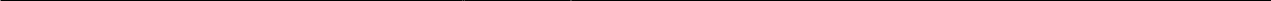 C.F.	P.IVA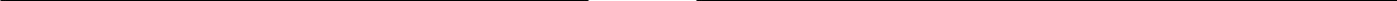 nato il	a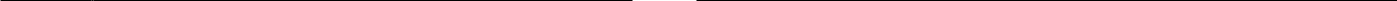 in qualità di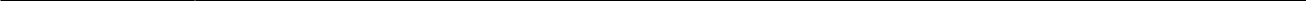 Dell’Impresa/Ditta/Società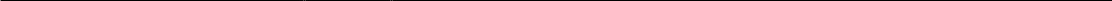 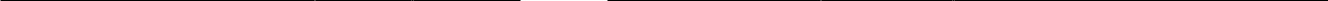 indirizzo di posta elettronica certificata (PEC):(a tale indirizzo di PEC verranno inviate le successive lettere d’invito)in riferimento all’avviso di cui all’oggettoFORNISCE LE SEGUENTI DICHIARAZIONI:di non incorrere in nessuno dei motivi di esclusione di cui al citato art. 80 del Codice Contratti;di essere iscritto nel registro delle Imprese della Camera di Commercio, Industria, Agricoltura, Artigianato di ____________________ ed attesta i seguenti dati:Denominazione esatta:……………………………………………………………………………………………………N. e data iscrizione alla CCIAA:…………………………………………………………………………Forma giuridica:………………………………………………………………………………………………………Oggetto sociale:……………………………………………………………………………………………………di avere preso conoscenza della tipologia delle prestazioni e dei requisiti richiesti per il loro affidamento e la successiva esecuzione e di avere preso conoscenza delle particolari condizioni espresse nell’Avviso di indagine di mercato;di aver maturato nell’ultimo triennio esperienza professionale riguardante le attività oggetto del presente incarico o attinenti, per conto dei seguenti Enti (specificare Ente, denominazione, anno e durata dell’incarico):…….…….di essere consapevole che l’Agenzia valuterà ai fini dell’ammissibilità della futura offerta l’inesistenza di cause di incompatibilità e di situazioni di conflitto d’interesse riscontrabili dall’aver svolto negli ultimi 12 mesi dal termine di presentazione delle offerte nell’ambito della successiva RDO da effettuarsi sul MePa di CONSIP o dall’avere in corso alla data medesima, incarichi e/o servizi in favore dei gestori del servizio idrico integrato operanti nei territori di Modena, Bologna e Ferrara;finalizzate all’adesione alla manifestazione di cui all’oggetto in qualità di:(barrare la casella relativa all’opzione pertinente)Impresa singolaConsorzio (indicare la o le impresa/e consorziata/e in sede di offerta)Impresa Capogruppo di raggruppamento temporaneo (produrre unitamente a questa dichiarazione anche la dichiarazione della/e mandanti, nonché prospetto indicante i componenti del raggruppamento e se costituito o costituendo)Impresa mandante di raggruppamento temporaneo (produrre unitamente a questa dichiarazione anche la dichiarazione della capogruppo, nonché prospetto indicante i componenti del raggruppamento e se costituito o costituendo)Altro (indicare la tipologia): ____________________________N.B. La dichiarazione deve essere corredata da fotocopia, non autenticata, di documento di identità del sottoscrittore.Informativa ai sensi del codice in materia di protezione dei dati personaliI dati personali dell’interessato saranno trattati in conformità del D. Lgs. n. 196/2003 e del Regolamento (UE) n. 679/2016.Il trattamento dei dati personali sarà effettuato da Atersir, Agenzia Territoriale dell’Emilia Romagna per i servizi idrici e i rifiuti, per lo svolgimento di funzioni istituzionali e, pertanto, ai sensi dell'art. 6, comma 1 lett. e) non necessita del consenso dell’interessato.Il conferimento dei dati ha natura facoltativa, ma necessaria in quanto indispensabile per l’espletamento delle procedure richieste; il rifiuto del conferimento dei dati oppure la mancata indicazione di alcuni di essi potrà comportare l’annullamento del presente procedimento.Ai sensi e per gli effetti dell'art. 13 del Regolamento (UE) n. 679/2016, si informa l’interessato che i dati personali comunicati sono necessari e utilizzati esclusivamente al fine della prevenzione di eventuali conflitti di interesse e saranno trattati solo per tale scopo e per il tempo strettamente necessario.Le operazioni di trattamento saranno effettuate con l'ausilio di mezzi cartacei e informatici.I dati personali saranno trattati da personale interno previamente autorizzato e formato per garantirne la tutela. Atersir può avvalersi di soggetti terzi per l'espletamento di attività e relativi trattamenti di dati personali di cui l'Agenzia ha la titolarità. Conformemente a quanto stabilito dalla normativa, tali soggetti assicurano livelli di esperienza, capacità e affidabilità tali da garantire il rispetto delle vigenti disposizioni in materia di trattamento, ivi compreso il profilo della sicurezza dei dati. Vengono formalizzate da parte dell'Agenzia istruzioni, compiti e oneri in capo a tali soggetti terzi con la designazione degli stessi a "Responsabili del trattamento".I dati che, anche a seguito delle verifiche, risulteranno eccedenti o non pertinenti o non indispensabili non saranno utilizzati, salvo che per l'eventuale conservazione, a norma di legge, dell'atto o del documento che li contiene.L’interessato ha diritto:di accesso ai dati personali;di ottenere la rettifica o la cancellazione degli stessi o la limitazione del trattamento che lo riguardano;di opporsi al trattamento;di proporre reclamo al Garante per la protezione dei dati personali.Atersir, con sede in via Cairoli 8/F - 40121 - Bologna, è titolare del trattamento dei dati personali. Il Responsabile della protezione dei dati personali (RPD) di Atersir, ai sensi dell’art. 37 e ss. del Regolamento (UE) n. 679/2016 (RGPD) è Lepida S.p.A., via della Liberazione 15 -40128 - Bologna (dpo-team@lepida.it)Bologna, lì ………………….………	In fede    ……………………………………………Con sedeViaCAPinViaCAPinTel.FaxE-mailLUOGO e DATALUOGO e DATATIMBRO E FIRMATIMBRO E FIRMA...........................……..................................................……............................................................….......................................................…..................